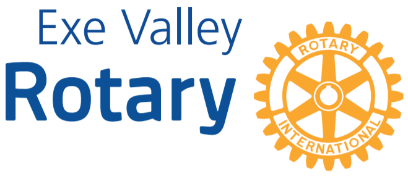 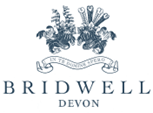 Uffculme Show and Country FairSunday 4th September 2022 at Bridwell Park, Uffculme, Devon. EX15 3BUHealth & Safety Risk Assessment FormTrade Name                               Assessment carried out by:                                                       Date:If Using LPG or Electric for heating / cooking, please complete this section:We review our risk assessment regularly, and after an accident whilst setting up, working on or breaking down our stand.We keep a copy in a presentation folder on our stand along with all other documentation in case of accidents which will speed up the review process from any complainant Signature:                                            Printed Name – Authorised Signatory                                                                                                                       Date:What are the hazards?Who might be harmed and how?What are you already doing?Do you need to do anything else to manage this risk?Action by whom?Action by when?DoneSlips and tripsStaff and visitors may be injured if they trip over objects or slip on spillagesWe carry out general good housekeeping on our stand. We do not allow trailing leads or cables. Staff keep work areas clear, e.g. no boxes left in stand area, carpets laid correctly, wipe all spills up.Continue to be vigilant to possible hazardsAll staff, supervisor to monitorKnives, glass, paper and other sharp objectsStaff may be injured whilst working.  Visitors may be injured if sharp objects are left unattended.Staff trained in the safe use of knives and equipment with sharp edges, also how to clear sharp objects such as broken glass safely.Knives have blade protectors, sharp edges are minimised.  Dust pan and brush with suitable receptacle available. Staff have been warned about paper cuts. First aid kit on stand.All staff, supervisor to monitorHot liquidsManual handlingFood storageGazebo/trailer instabilityVisitors may walk into, trip over Guy ropes and pegs.Moving machineryDisplay equipmentElectrical hazardsCash handlingGantry equipmentStand wasteHand washing (Street Foods in particular)Cleaning chemicalsWorking at heightFire risks on your standAllCompleted Fire Risk AssessmentTemperature exposure to staffInjury exposure of staffWelfare of staffEnsure adequate drinking water is availableWorking near vehiclesDropping objects on feetTheftEnsure vehicles are locked when unsupervisedAbusive customersOther risks, FireStock / Products for saleOther risks 1Other risks 2Please Review these Fire Safety pointsYesNoCommentsHave your staff been instructed in how to raise the alarm, including temporary staff?If using LPG a minimum of 5kg powder extinguisher for every 2 cylinders.Have they been inspected in the last 12 months by acompetent person / company?Do your staff know how to use your fire extinguisher?Is your extinguisher at hand and ready for use?Do you have a fire blanket?Are consumable materials stored away from any ignition source?Have all electrical items been PAT Tested? Paperwork must be available for inspectionHave all Gas appliances been inspected by a Gas Safe Registered Engineer?Paperwork must be available for inspectionIf you have LPG, is this stored outside your tent and secured?